ACTA  DE LA REUNION  DE LA COMISIÓN  MIXTA,  PARA   CONFECCIONAR  L:A LISTA PROVISIONAL        DE   ADMITIDOS    Y   EXCLUIDOS    PARA    LA   SELECCION    DEL PERSONAL        DIRECTIVO,        DOCENTE,        ADMINISTRATIVO         Y       ALUMNOS TRABAJADORES      DEL    TE   "AGRICULTURA      ECOLÓGICA"     POR   LA    ENTID~D PROMOTORA    AYUNTAMIENTO     DE    GUADALMEZ     (CIUDAD     REAL),        SEGUN ESTABLECE   LA ORDEN  DE 15 DE   NOVIEMBRE  DE 2012,   MODIFICADA     POR LAS ORDENES   DE   12/11/2013     Y   03/10/2014   DE   LA   CONSEJERÍA    DE   EMPLEO   Y ECONOMÍA,    POR  LA  QUE  SE  REGULAN   LOS  PROGRAMAS   DE  FORMACIÓN   EN ALTERNANCIA   CON EL EMPLEO,   Y SE ESTABLECEN   LAS  BASES  REGULADORAS DE LA  CONCESIÓN  DE AYUDAS  PÚBLICAS   A  DICHOS  PROGRAMAS,   Y   POR  LA ORDEN DE 25/11/2015   DE LA CONSEJERÍA  DE ECONOMÍA,   EMPRESAS  Y EMPLEO.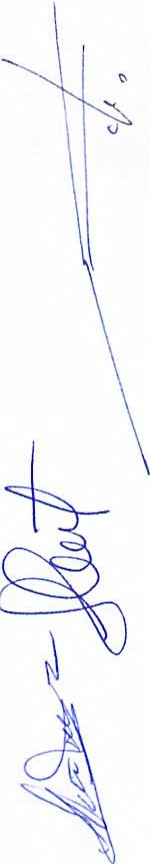 En  Ciudad  Real,   a  04  de julio  de  2017,     siendo  las   11,00      horas.    se  reúne  en  las dependencias   de  la  Dirección  Provincial     de  la  Consejería   de  Economía,    Empresas   y Empleo,  la   Comisión  Mixta bajo la presidencia  de D.  María  del Prado Pérez de los  Reyes, ejerciendo   como  Secretario  de  la  misma  D.  José  Antonio  Sancho  Calatrava,    y  como Vocales   D.   Antonio  Santillana   Fernández,    Dª.   María  del  Prado  Cabañas  Pintado  y  D. Francisco    Galindo   Cano,  según    establece    la  Orden    de  15  de  noviembre   de  2012, proceden   a la  elaboración   de  la  Lista de Admitidos   y Excluidos   del  proceso de selección de  Personal   Directivo,   Docente  Aux.   Administrativo     y Alumnos  Trabajadores    del citado proyecto del  Taller  de Empleo.Una  vez  revisadas   las  Bases  de  Selección   aprobadas   y  examinadas   las  diferentes solicitudes  presentadas  junto con la documentación   aportada,    se concreta la confección  de la  Lista de Admitidos  y Excluidos,   que se adjunta en Anexos que se citan:Anexo 1.-  Director/a-Administrativo/a-Profesor/a      de Formación  Complementaria Anexo 11.-  Formador  para el  desarrollo de los diferentes   módulos  formativos. Anexo 111.-  Alumnos/as-trabajadores/as.En  la documentación   presentada  por los aspirantes   figuran   currículos  con fotocopias   sin compulsar,    considerando   que reúnen  el resto de requisitos   generales  de la convocatoria, se establece  que,  en el caso de  que sean seleccionados,     la  entidad  promotora   cotejará  la citada documentación    a los  efectos de comprobar  la coincidencia  entre originales   y copias.Conforme  a las Bases los aspirantes  excluidos  o los que,   en su caso,  hubieren   resultado omitidos,  disponen de un  plazo de tres  días  hábiles,   para subsanar  los defectos o errores que hayan motivado  su exclusión  u omisión,  contados  a partir  del siguiente a la publicación de este acta según  lo prevenido   en  el  apartado  9º de las  bases,   publicación    que  habrá de  realízarse   el  día  04-07-2017,  admitiéndose     reclamaciones     entre   los  días  05-07-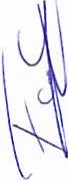 2017 al  07-07-2017,   ambos  incluidos.Las reclamaciones  deberán presentarse  en el Registro  General del Ayuntamiento  de GUADALMEZ    o en  las otras formas que determina  el  artículo   16.4 de la Ley 39/2015,   de 1 de octubre,  del  Procedimiento  Administrativo    Común de las Administraciones   Públicas, en cuyo  caso  el   interesado    deberá   comunicarlo   obligatoriamente    a  la   Comisión    Mixta,adjuntando  copia   de la solicitud  debidamente     registrada    y relación   de  la  documentaciónaportada  al  correo  electrónico  de  la  Entidad  Promotora   indicado   en el apartado  7 de las bases.En el caso de no producirse reclamaciones  la lista provisional   se elevará a definitiva.Por Dª.  Maria del Prado Cabañas  Pintado y D. Francisco  Galindo  Cano,  representantes   en la  Comisión  Mixta   de la Dirección  Provincial   de la  Consejería  de Economía,  Empresas  y Empleo,   se manifiesta   que el plazo legal  de inicio   de  las  actividades  del  Taller  de Empleo se cumplió el  pasado día 03-07-2017,    de conformidad    con lo establecido  en la Resolución de 31-08-2016,   de la Dirección   General  de Trabajo,   Formación y Seguridad  Laboral,   por la que se aprueba  la convocatoria   de ayudas  para talleres  de  empleo en  2016,   así como en la Resolución   del  Director  Provincial  de fecha  27-12-2016,    de concesión  de subvención para el presente Taller de Empleo.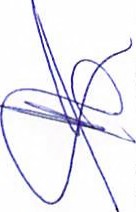 De acuerdo con lo anterior,  los miembros  de la Comisión Mixta acuerdan: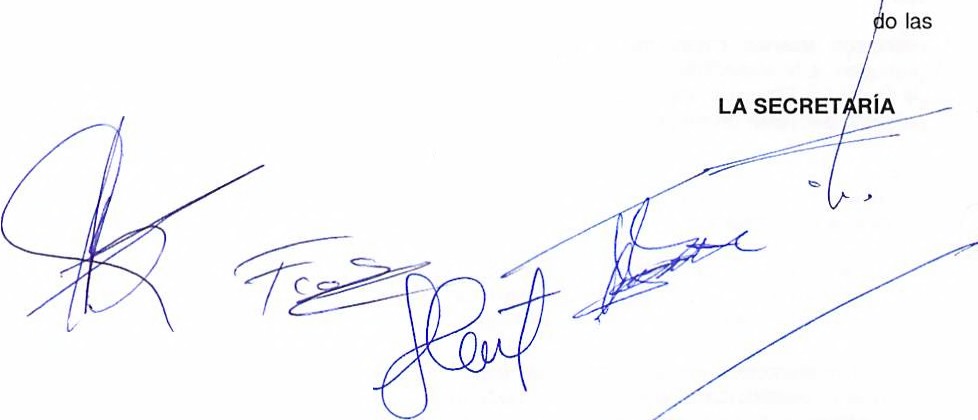 PRIMERO:   Aprobar   por  unanimidad    las  listas  provisionales    de  aspirantes  admitidos   y excluidos   que  constan   en  los Anexos  I   a 111,     procediéndose  a su  publicación   en  los  lugares establecidos en  las  Bases.SEGUNDO:   La Comisión  Mixta,  ante  la imposibilidad   material y humana y de atender en los plazos establecidos  al número de expedientes  que le han sido asignados para realizar selecciones   de talleres de empleo,   y dadas las  particulares   circunstancias  de dificultad  en la tramitación   de los mismos,  propone   al Ayuntamiento  de Guadalmez  la iniciación   de los trámites   necesarios   para la solicitud de una ampliación   del plazo establecido  para  el i,ricio del Taller de Empleo.                                                                                                             ,/2ANEXO  ILista  PROVISIONAL   de Admitidos  y Excluidos   para  la  selección     al  puesto   deDIRECTOR/  A-ADMINISTRATIVO/    A-PROFESOR/  A COMPENSATORIARelación  PROVISIONAL de Aspirantes  Admitidos:1.-  AGUILERA DAZA,  MARÍA  BELÉN (70646928-J)2.- ALMANSA CALZADO, LUIS RAMÓN (05675526-T)3.-ÁLVAREZ  CABELLO, BEGOÑA (44361488-P)4.-  CABEZAS RIVERA, BARTOLOMÉ (30510347-L)5.- DÍAZ  MECO FERNÁNDEZ-MONTES, José Luis (71216973-A)6.- FRESNO SERRANO, JESÚS DEL (71216973-A)7.- GRACIA TRUJILLO, MARÍA DE (05925694-C)8.- MUÑOZ JURADO,  DIEGO  (80141528-Y)9.-  PASCUAL MENDIOLA, VANESA (05671552-M)10.-  PACHECHO VILLEGAS,  ANA BELÉN (04615716-F)11.-   PEREIRA HIERRO,  MARÍA  ESTER (05658354-D)12.- RODRÍGUEZ DELGADO, MARÍA VICTORIA  (30568679-T)13.- SÁNCHEZ FERNÁNDEZ,   FRANCISCO JOSÉ (05907337-V)14.- SÁNCHEZ GARCÍA, MARÍA  JESÚS (05673435-W)Relación  PROVISIONAL de Aspirantes  Excluidos  con expresión  de la Causa de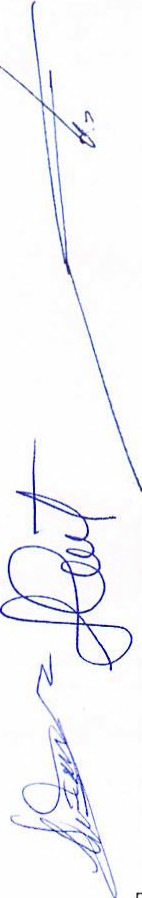 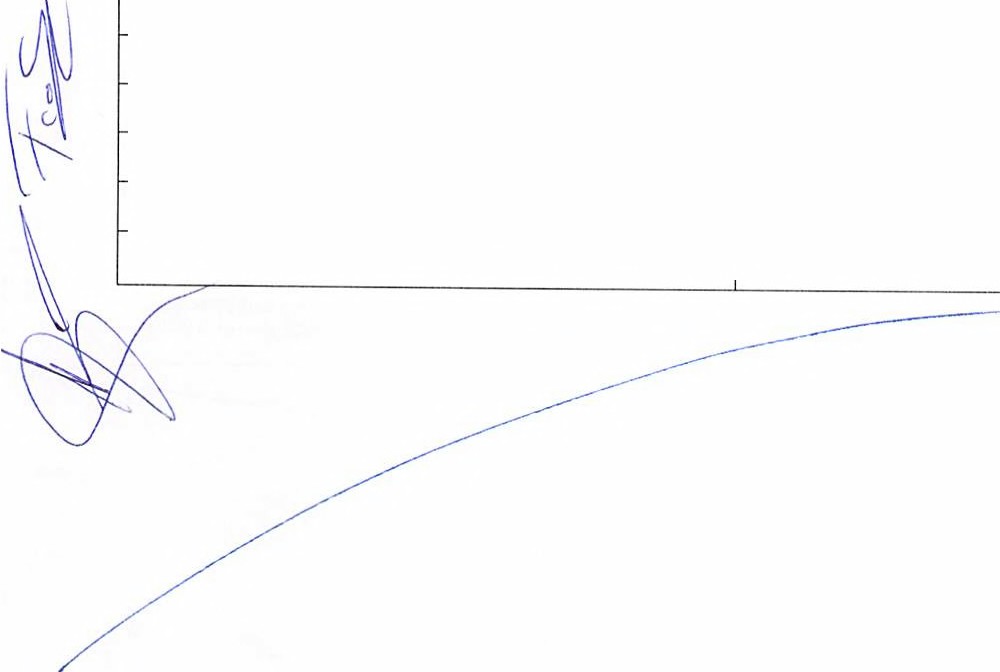 Exclusión--      ----?ANEXO  IILista  PROVISIONAL   de Admitidos   y Excluidos  para  la selección    al puesto  deMONITOR/ARelación PROVISIONAL de Aspirantes Admitidos:1.-  MUÑOZ JURADO,  Diego  (80141528-Y)Relación PROVISIONAL Aspirantes Excluidos con expresión  de la Causa deExclusión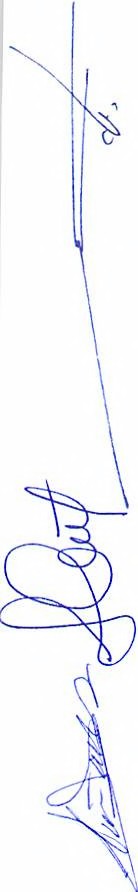 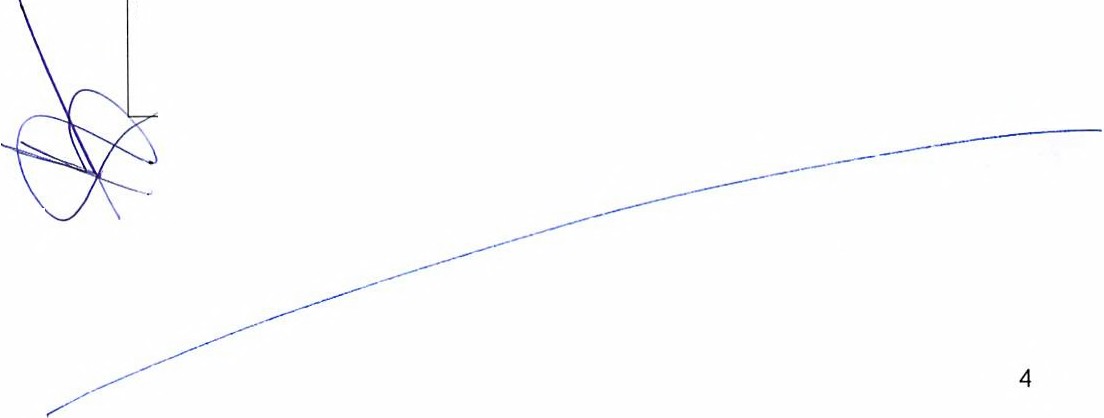 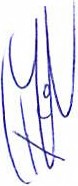 ANEXO  IIILista PROVISIONAL de Admitidos  y Excluidos   para la selección  al  puesto deALUMNO-A I TRABAJADOR-ARelación  PROVISIONAL de Aspirantes Admitidos:1.-  BARRANQUERO GARCÍA,  VERÓNICA  (05934109-V)2.- CORCHERO FLORES,  FRANCISCO (05930560-X)3.- CORCHERO FLORES, JOSÉ LUIS  (05926680-V)4.- DiAZ PIMENTEL,  JONATAN (70586907-E)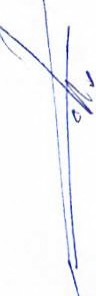 5.- JIMÉNEZ CEJUDO, ROCÍO (05711081-C)6.-  JIMÉNEZ JIMÉNEZ,  LORENZO JAVIER  (05930494-J)7.-  MOYANO GARCÍA, JACINTO  (05934907-X)8.- REDONDO DURÁN, MARÍA MILAGROS  (70646300-Y)Relación PROVISIONAL Aspírantes  Excluidos con expresión  de la Causa de ExclusiónAPELLIDOS Y NOMBRE                                                   CAUSA DE EXCLUSION1.-   ALISEDA LARGO,  MIGUEL  ÁNGEL (05916208-X)                     - No acredita   titulación requerida  en  Anexo  111  bases2.- CABANILLAS FLORES, PAULA ANTONIA  (70647230-Q)3.- CORRAL CAPILLA,   DOMINGO  (05918941-Y)4.- FERNANDEZ GODOY,  INMACULADA (71721548-G)- No acredita    titulación requerida  en Anexo  111    bases-  No acredita  titulación requerida  en  Anexo  111   bases-  No tiene   edad mínima  25años-Falta  Anexo  II5.- MUNOZ CORRAL, EDUARDO (70646702-V)                             - Anexo  II incompleto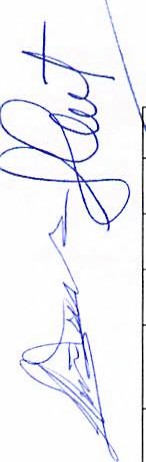 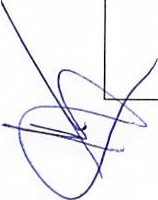 - No acredita  titulación requerida   en Anexo  111    bases6.- PEDROSA G   MEZ, MARIA  DOLORES (05915535-G)              -  No acredita  titulación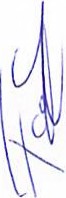 requerida   en Anexo  111    bases7.- PIZARRO CASTRO, JULIANA (70646715-F)                              -  No firma   Anexo  I- No acredita  titulación requerida    en  Anexo   111    bases8.- PIZARRO CORRAL, ANTONIA (70646287-Q)                           - No acredita    titulaciónrequerida  en  Anexo  111  bases9.-  RECIO GARC A,  MARIA DEL MAR (70578514-R)                      -  No acredita   titulación requerida    en Anexo  111  basesRIBALLO  MURILLO,   FELICIA (05896642-V)                             -  No firma  Anexo   I-  No aporta  curriculum- No acredita  titulación requerida  en Anexo  111  bases-----------~·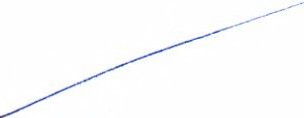 